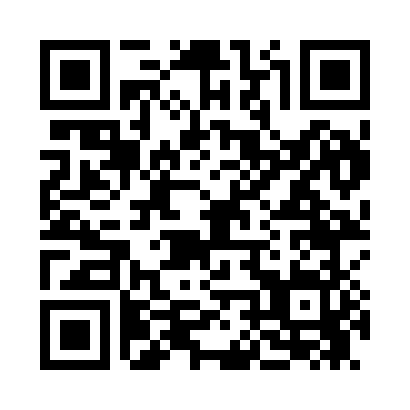 Prayer times for Cloud, Iowa, USAMon 1 Jul 2024 - Wed 31 Jul 2024High Latitude Method: Angle Based RulePrayer Calculation Method: Islamic Society of North AmericaAsar Calculation Method: ShafiPrayer times provided by https://www.salahtimes.comDateDayFajrSunriseDhuhrAsrMaghribIsha1Mon4:045:441:175:188:4910:302Tue4:055:451:175:188:4910:293Wed4:055:451:175:188:4910:294Thu4:065:461:185:188:4910:285Fri4:075:471:185:188:4910:286Sat4:085:471:185:188:4810:277Sun4:095:481:185:188:4810:278Mon4:105:491:185:188:4810:269Tue4:115:491:185:188:4710:2510Wed4:125:501:185:188:4710:2511Thu4:135:511:195:188:4610:2412Fri4:145:511:195:188:4610:2313Sat4:155:521:195:188:4510:2214Sun4:165:531:195:188:4510:2115Mon4:175:541:195:188:4410:2016Tue4:195:551:195:188:4310:1917Wed4:205:551:195:188:4310:1818Thu4:215:561:195:188:4210:1719Fri4:225:571:195:188:4110:1620Sat4:235:581:195:188:4010:1521Sun4:255:591:195:178:4010:1322Mon4:266:001:195:178:3910:1223Tue4:276:011:195:178:3810:1124Wed4:296:021:195:178:3710:1025Thu4:306:021:195:178:3610:0826Fri4:316:031:195:168:3510:0727Sat4:336:041:195:168:3410:0628Sun4:346:051:195:168:3310:0429Mon4:356:061:195:158:3210:0330Tue4:376:071:195:158:3110:0131Wed4:386:081:195:158:3010:00